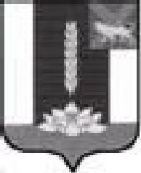 ДУМА ЧЕРНИГОВСКОГО РАЙОНА__________________________________________________________________РЕШЕНИЕПринято Думой Черниговского района27 ноября 2019 годаВ соответствии с Федеральным законом от 06.10.2003 года № 131-ФЗ «Об общих принципах организации местного самоуправления в Российской Федерации», Градостроительным кодексом Российской Федерации, руководствуясь Уставом Черниговского муниципального района: 1. Утвердить «Порядокпроведения осмотра зданий, сооружений ивыдачи рекомендаций об устранении выявленных в ходе такихосмотров нарушений на территории Черниговскогомуниципального района». (Прилагается). 2. Настоящее решение вступает в силу с момента опубликования в «Вестнике нормативных правовых актов Черниговского района» - приложении к газете «Новое время». Глава Черниговского района                                                              В.Н. Сёмкин28 ноября 2019 года№ 196-НПА Приложениек решению Думы Черниговскогорайонаот28.11.2019 г.№ 196-НПАПОРЯДОКПРОВЕДЕНИЯ ОСМОТРА ЗДАНИЙ, СООРУЖЕНИЙ ИВЫДАЧИ РЕКОМЕНДАЦИЙ ОБ УСТРАНЕНИИ ВЫЯВЛЕННЫХ В ХОДЕ ТАКИХОСМОТРОВ НАРУШЕНИЙ НА ТЕРРИТОРИИ ЧЕРНИГОВСКОГОМУНИЦИПАЛЬНОГО РАЙОНА1. Общие положения1. Порядок проведения осмотра зданий, сооружений и выдачи рекомендаций об устранении выявленных в ходе таких осмотров нарушений на территории Черниговского муниципального района (далее - Порядок) разработан в соответствии с Градостроительным кодексом Российской Федерации, Федеральным законом от 06.10.2003 N 131-ФЗ "Об общих принципах организации местного самоуправления в Российской Федерации", Уставом Черниговского муниципального района.1.2. Порядок устанавливает процедуру организации и проведения осмотра зданий, сооружений в целях оценки их технического состояния и надлежащего технического обслуживания в соответствии с требованиями технических регламентов к конструктивным и другим характеристикам надежности и безопасности объектов, требованиями проектной документации указанных объектов (далее - осмотр зданий, сооружений).1.3. Действие настоящего Порядка распространяется на все эксплуатируемые здания и сооружения независимо от формы собственности, расположенные на территории Черниговского муниципального района, за исключением случаев, когда при эксплуатации зданий, сооружений осуществляется государственный контроль (надзор) в соответствии с федеральными законами.2. Организация и проведение осмотра зданий, сооружений2.1. Осмотр зданий, сооружений проводится в случае поступления заявления от физического или юридического лица о нарушении требований законодательства Российской Федерации к эксплуатации зданий, сооружений, о возникновении аварийных ситуаций в зданиях, сооружениях или возникновении угрозы разрушения зданий, сооружений.2.2. Осмотр зданий, сооружений и выдача рекомендаций об устранении выявленных в ходе такого осмотра нарушений осуществляются на основании распоряжения администрации Черниговского муниципального района о проведении осмотра зданий, сооружений межведомственной комиссией (далее – комиссия).2.3. Распоряжение издается администрацией Черниговского муниципального района:- в течение пяти дней со дня регистрации заявления о нарушении требований законодательства Российской Федерации к эксплуатации зданий, сооружений;- в день регистрации заявления о возникновении аварийных ситуаций в зданиях, сооружениях или возникновении угрозы разрушения зданий, сооружений.2.4. Распоряжение администрации Черниговского муниципального района должно содержать следующие сведения:1) основания проведения осмотра здания, сооружения;2) фамилии, имена, отчества, должности специалистов, ответственных за проведение осмотра здания, сооружения;3) место нахождения осматриваемого здания, сооружения;4) предмет осмотра здания, сооружения;5) дату и время проведения осмотра здания, сооружения.2.5. Если для проведения осмотра зданий, сооружений требуются специальные познания, к его проведению привлекаются представители проектных и (или) экспертных организаций. Состав комиссии утверждается администрацией Черниговского района.2.6. Заявитель и собственник здания, сооружения или лицо, которое владеет зданием, сооружением на ином законном основании, в случае, если соответствующим договором, решением органа государственной власти или органа местного самоуправления установлена ответственность такого лица за эксплуатацию здания, сооружения, либо привлекаемое собственником или таким лицом в целях обеспечения безопасной эксплуатации здания, сооружения на основании договора физическое или юридическое лицо (далее - лицо, ответственное за эксплуатацию здания, сооружения) уведомляются уполномоченным органом о проведении осмотра зданий, сооружений не позднее, чем за три рабочих дня до дня проведения осмотра зданий, сооружений посредством направления копии распоряжения заказным почтовым отправлением с уведомлением о вручении или вручается лично под роспись.В случае поступления заявления о возникновении аварийных ситуаций в зданиях, сооружениях или возникновении угрозы разрушения зданий, сооружений, заявитель или лицо, ответственное за эксплуатацию здания, сооружения, уведомляются администрацией Черниговского муниципального района о проведении осмотра зданий, сооружений незамедлительно с момента издания распоряжения администрации Черниговского муниципального района любым доступным способом.2.7. При осмотре зданий, сооружений проводится визуальный осмотр конструкций (с фотофиксацией видимых дефектов), изучаются сведения об осматриваемом объекте (время строительства, сроки эксплуатации), общая характеристика объемно-планировочного и конструктивного решений и систем инженерного оборудования, производятся иные мероприятия, необходимые для оценки технического состояния и надлежащего технического обслуживания здания, сооружения в соответствии с требованиями технических регламентов к конструктивным и другим характеристикам надежности и безопасности объектов, требованиями проектной документации осматриваемого объекта.2.8. Срок проведения осмотра зданий, сооружений составляет не более 20 дней со дня регистрации заявления, а в случае поступления заявления о возникновении аварийных ситуаций в зданиях, сооружениях или возникновении угрозы разрушения зданий, сооружений - не более 24 часов с момента регистрации заявления.2.9. По результатам осмотра зданий, сооружений составляется акт осмотра здания, сооружения по форме согласно приложению к настоящему Порядку (далее - акт осмотра).2.10. В случае выявления при проведении осмотра зданий, сооружений нарушений требований технических регламентов к конструктивным и другим характеристикам надежности и безопасности объектов, требований проектной документации, указанных объектов, в акте осмотра излагаются рекомендации о мерах по устранению выявленных нарушений.2.11. Акт осмотра подписывается специалистами, осуществившими проведение осмотра зданий, сооружений, а также представителями экспертных организаций (в случае их привлечения к проведению осмотра зданий, сооружений).2.12. Копия акта осмотра направляется заявителю и лицу, ответственному за эксплуатацию здания, сооружения, в течение трех дней со дня его утверждения заказным почтовым отправлением с уведомлением о вручении либо вручается указанным лицам под роспись, а в случае проведения осмотра зданий, сооружений на основании заявления о возникновении аварийных ситуаций в зданиях, сооружениях или возникновении угрозы разрушения зданий, сооружений - вручается заявителю, лицу, ответственному за эксплуатацию здания, сооружения, в день проведения осмотра зданий, сооружений любым доступным способом.2.13. Сведения о проведенном осмотре зданий, сооружений вносятся в журнал учета осмотров зданий, сооружений, который ведется специалистом отдела градостроительства администрации Черниговского муниципального района по форме, включающей: порядковый номер; дату проведения осмотра; наименование и место нахождения осматриваемого здания, сооружения; краткое описание выявленных нарушений.2.14. В случае поступления заявления о нарушении требований законодательства Российской Федерации к эксплуатации зданий, сооружений, когда при эксплуатации зданий, сооружений осуществляется государственный контроль (надзор) в соответствии с федеральными законами, заявление в силу Федерального закона от 2 мая 2006 года N 59-ФЗ "О порядке рассмотрения обращений граждан Российской Федерации" направляется в орган, осуществляющий в соответствии с федеральными законами государственный контроль (надзор) при эксплуатации зданий, сооружений.2.15. В случае поступления заявления о возникновении аварийных ситуаций в зданиях, сооружениях или возникновении угрозы разрушения зданий, сооружений, отдел по делам гражданской обороны и чрезвычайным ситуациям администрации Черниговского муниципального района, вне зависимости от наличия обстоятельств, перечисленных в пункте 2.16 настоящего Порядка, организует и проводит мероприятия по предупреждению и ликвидации последствий чрезвычайной ситуации в соответствии с законодательством.Приложениек Порядкупроведения осмотра зданий,сооружений в целях оценкиих технического состоянияи надлежащего техническогообслуживания на территорииЧерниговскогомуниципального районаАКТ ОСМОТРА ЗДАНИЯ, СООРУЖЕНИЯ"____" _________________ 20___ г.                                                               с. Черниговка    (дата, время составления)Настоящий акт составлен__________________________________________________________________________________________________________________________________________________________________________________________    (фамилия, имя, отчество, должность специалиста уполномоченного органа,_____________________________________________________________________________________________          ответственного за проведение осмотра зданий, сооружений)__________________________________________________________________________________________________________________________________________________________________________________________с участием специалистов, представителей экспертных и иных организаций:_____________________________________________________________________________________________                       (фамилия, имя, отчество,_____________________________________________________________________________________________                        должность, место работы)на основании распоряжения администрации Черниговского муниципального районаот _______________________________ N _________________________________________________________При осмотре присутствовали:__________________________________________________________________________________________________________________________________________________________________________________________Объект осмотра:_____________________________________________________________________________________________          (наименование здания, сооружения, его место нахождения)При осмотре установлено:_____________________________________________________________________________________________   (подробное описание данных, характеризующих состояние объекта осмотра)__________________________________________________________________________________________________________________________________________________________________________________________Выявлены (не выявлены) нарушения:__________________________________________________________________________________________________________________________________________________________________________________________    (в случае выявления указываются нарушения требований технических_____________________________________________________________________________________________                  регламентов, проектной документации)_____________________________________________________________________________________________Рекомендации о мерах по устранению выявленных нарушений:__________________________________________________________________________________________________________________________________________________________________________________________Приложения к акту:__________________________________________________________________________________________________________________________________________________________________________________________(материалыфотофиксации осматриваемого здания, сооружения ииные материалы, оформленные в ходе осмотра)Подписи лиц, проводивших осмотр__________________________________________________________________________________________________________________________________________________________________________________________________________________датаПодписи присутствующих при осмотре лиц:_____________________________________________________________________________________________Копию акта получили:О Порядке проведения осмотра зданий, сооружений ивыдачи рекомендаций об устранении выявленных в ходе такихосмотров нарушений на территории Черниговскогомуниципального района